Муниципальное бюджетное общеобразовательное учреждение«Степановская средняя общеобразовательная школа»Верхнекетского района, Томской области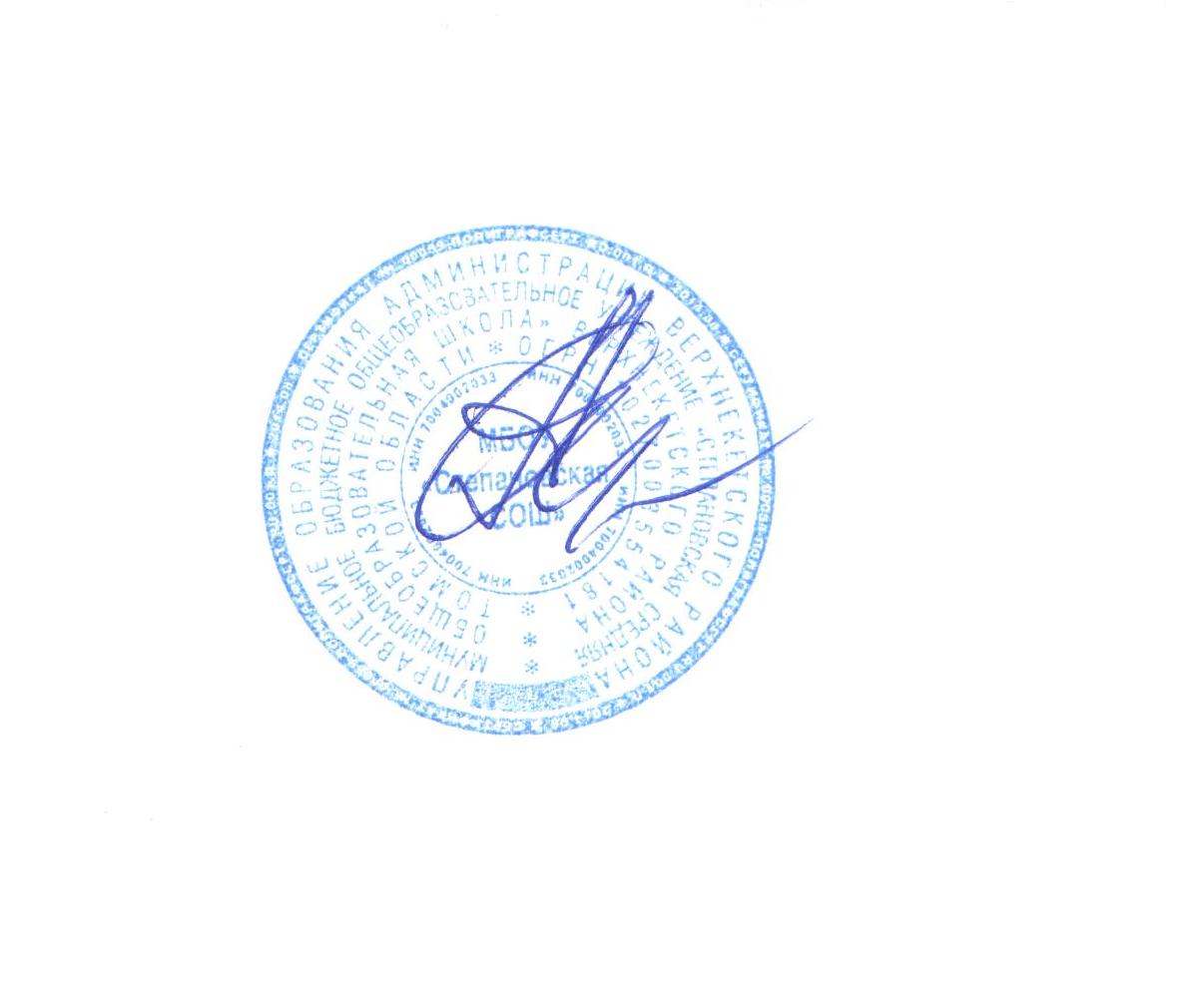 УТВЕРЖДАЮдиректор МБОУ «Степановская СОШ»		________    А.А. Андреев	Приказ от 29.08 2016 г.  № 107РАБОЧАЯ    ПРОГРАММАпо окружающему миру3 классКоличество часов - 68Учитель  Семененко Анна АндреевнаАдаптированная  рабочая программа по окружающему миру  для учащихся с задержкой психического развития  разработана  на основе Федерального государственного образовательного стандарта начального общего образования, Концепции духовно-нравственного развития и воспитания личности гражданина России, Примерной программы начального общего образования (автор - А.А. Плешаков, 2011г), планируемых результатов начального общего образования, методическим рекомендациям к адаптированным программам.Пояснительная запискаРабочая программа по учебному предмету «Математика»  составлена на основании следующих нормативно – правовых документов:1. Федерального компонента государственного стандарта (начального общего образования, основного  общего образования, среднего (полного) общего образования) по математике, утвержденного приказом Минобразования России от 29.12.2014 № 1643.2.      Законом Российской Федерации « Об образовании» ( статья 7)3.     Учебного плана МБОУ «Степановская СОШ» п. Степановка на 2006-2017уч.год.4. «Программы для общеобразовательных учреждений. Коррекционно – развивающее обучение» под ред. С.Г.Шевченко. Москва: Школьная пресса 2004 г.5. № 273-Федерального Закона «Об образовании в РФ», ФГОС НОО, специальных (коррекционных) программ VII вида, проекта примерной основной образовательной программы начального общего образования детей с ЗПР.6. Авторская программа  А.А.Плешакова«Окружающий мир»: (из сборника рабочих программ  «Школа России»)   М.: «Просвещение»,2014г., к учебнику Плешакова А.А., Крючковой Е.А. «Окружающий мир», Москва «Просвещение»,2014г.В программе сохранено основное содержание  общеобразовательной школы, но учитываются индивидуальные особенности учащегося с ЗПР и специфика усвоения им учебного материала. Обучающемуся ребенку по программе задержка психического развития очень сложно сделать над собой волевое усилие, заставить себя выполнить что-либо. Нарушение внимания: его неустойчивость, сниженная концентрация, повышенная отвлекаемость. Нарушения восприятия выражается в затруднении построения целостного образа. Ребенку может быть сложно, узнать известные ему предметы в незнакомом ракурсе. Такая структурность восприятия является причиной недостаточности, ограниченности, знаний об окружающем мире. Также страдает скорость восприятия, и ориентировка в пространстве Задержка психического развития нередко сопровождается проблемами речи, связанными с темпом ее развития. Наблюдается системное недоразвитие речи – нарушение ее лексико-грамматической стороны. Отставание в развитии всех форм мышления обнаруживается, в первую очередь, во время решения задач на словесно - логическое мышление.Программа строит обучение  детей с задержкой психического развития  на основе принципа коррекционно-развивающей направленности  учебно-воспитательного процесса.УМК: «Школа России»Примерные программы по учебным предметам. Начальная школа. В 2-х частях. Часть 1. М: Просвещение, 2010 г.Плешаков, А. А.Окружающий мир: учебник для 3 класса нач. школы: в 2 ч. / А. А. Плешаков. – М.: Просвещение, 2012.Плешаков, А. А. Рабочие тетради № 1, № 2 к учебнику для 3 класса «Окружающий мир» / А. А. Плешаков. – М.: Просвещение, 2012.А.А. Плешаков Окружающий мир Проверим себя 3 класс. В 2 частях Издательство Вита-Пресс, Москва, 2012.А.А. Плешаков От земли до неба. Атлас-определитель Москва «Просвещение» 2002-материально-техническое обеспечениеКабинет начальных классов.Компьютеры школы.Проектор, принтер, сканер.Цель:  — формирование целостной картины мира и осознание места в нём человека на основе единства рационально-научного познания и эмоционально-ценностного осмысления ребёнком личного опыта общения с людьми и природой;— духовно-нравственное развитие и воспитание личности гражданина России в условиях культурного и конфессионального многообразия российского общества.Задачи:1) формирование уважительного отношения к семье, населённому пункту, региону, в котором проживают дети, к России, её природе и культуре, истории и современной жизни;2) осознание ребёнком ценности, целостности и многообразия окружающего мира, своего места в нём;3) формирование модели безопасного поведения в условиях повседневной жизни и в различных опасных и чрезвычайных ситуациях;4) формирование психологической культуры и компетенции для обеспечения эффективного и безопасного взаимодействия в социуме.Методы и формы обученияа) объяснительно-иллюстративный, или информационно-рецептивный: рассказ, лекция,  объяснение,  работа с учебником,  демонстрация картин, кино- и диафильмов и т.д.;б)  репродуктивный: воспроизведение действий по применению знаний на практике, деятельность по алгоритму, программирование;в) проблемное изложение изучаемого материала;г) частично-поисковый, или эвристический метод;д) исследовательский метод, когда учащимся дается познавательная задача, которую они решают самостоятельно, подбирая для этого необходимые методы и пользуясь помощью учителя.Общая характеристика учебного предметаОтбор содержания курса «Окружающий мир» осуществлён на основе следующих ведущих идей:1) идея многообразия мира;2) идея целостности мира;3) идея уважения к миру.Многообразие как форма существования мира ярко проявляет себя и в природной, и в социальной сфере. На основе интеграции естественнонаучных, географических, исторических сведений в курсе выстраивается яркая картина действительности, отражающая многообразие природы и культуры, видов человеческой деятельности, стран и народов. Особое внимание уделяется знакомству младших школьников с природным многообразием, которое рассматривается и как самостоятельная ценность, и как условие, без которого невозможно существование человека, удовлетворение его материальных и духовных потребностей.Фундаментальная идея целостности мира также последовательно реализуется в курсе; её реализация осуществляется через раскрытие разнообразных связей: между неживой природой и живой, внутри живой природы, между природой и человеком. В частности, рассматривается значение каждого природного компонента в жизни людей, анализируется положительное и отрицательное воздействие человека на эти компоненты. Важнейшее значение для осознания детьми единства природы и общества, целостности самого общества, теснейшей взаимозависимости людей имеет включение в программу сведений из области экономики, истории, современной социальной жизни, которые присутствуют в программе каждого класса.Уважение к миру — это своего рода формула нового отношения к окружающему, основанного на признании самоценности сущего, на включении в нравственную сферу отношения не только к другим людям, но и к природе, к рукотворному миру, к культурному достоянию народов России и всего человечества.В основе методики преподавания курса «Окружающий мир» лежит проблемно-поисковый подход, обеспечивающий «открытие» детьми нового знания и активное освоение различных способов познания окружающего. При этом используются разнообразные методы и формы обучения с применением системы средств, составляющих единую информационно-образовательную среду. Учащиеся ведут наблюдения явлений природы и общественной жизни, выполняют практические работы и опыты, в том числе исследовательского характера, различные творческие задания. Проводятся дидактические и ролевые игры, учебные диалоги, моделирование объектов и явлений окружающего мира. Для успешного решения задач курса важны экскурсии и учебные прогулки, встречи с людьми различных профессий, организация посильной практической деятельности по охране среды и другие формы работы, обеспечивающие непосредственное взаимодействие ребёнка с окружающим миром. Занятия могут проводиться не только в классе, но и на улице, в лесу, парке, музее и т. д. Очень большое значение для достижения планируемых результатов имеет организация проектной деятельности учащихся, которая предусмотрена в каждом разделе программы.В соответствии с названными ведущими идеями особое значение при реализации программы имеют новые для практики начальной школы виды деятельности учащихся, к которым относятся: 1) распознавание природных объектов с помощью специально разработанного для начальной школы атласа-определителя; 2) моделирование экологических связей с помощью графических и динамических схем (моделей); 3) эколого-этическая деятельность, включающая анализ собственного отношения к миру природы и поведения в нём, оценку поступков других людей, выработку соответствующих норм и правил, которая осуществляется с помощью специально разработанной книги для чтения по экологической этике.Учебный курс «Окружающий мир» занимает особое место среди учебных предметов начальной школы. Образно говоря, это то, что «всегда с тобой», поскольку познание детьми окружающего мира не ограничивается рамками урока. Оно продолжается постоянно в школе и за её стенами. Сам учебный курс является своего рода системообразующим стержнем этого процесса. Вот почему важно, чтобы работа с детьми, начатая на уроках, продолжалась в той или иной форме и после их окончания, во внеурочной деятельности. Учителю следует также стремиться к тому, чтобы родители учащихся в повседневном общении со своими детьми, поддерживали их познавательные инициативы, пробуждаемые на уроках. Это могут быть и конкретные задания для домашних опытов и наблюдений, чтения и получения информации от взрослых.Методы обучения:а) объяснительно-иллюстративный, или информационно-рецептивный: рассказ, лекция,  объяснение,  работа с учебником,  демонстрация картин, кино- и диафильмов и т.д.;б)  репродуктивный: воспроизведение действий по применению знаний на практике, деятельность по алгоритму, программирование;в) проблемное изложение изучаемого материала;г) частично-поисковый, или эвристический метод;д) исследовательский метод, когда учащимся дается познавательная задача, которую они решают самостоятельно, подбирая для этого необходимые методы и пользуясь помощью учителя.Описание места учебного предмета в учебном планеВ 3 классе на изучение математики отводится 2 часа в неделю, 68 часов (34 учебные недели).Содержание учебного предметаТематическое планированиеКалендарно-тематическое планированиеПланируемые результатыОбучающиеся к концу 3 класса должны знать:- что такое тела, вещества, частицы- компоненты неживой природы: воздух, вода, полезные ископаемые, их основные свойства- компоненты живой природы: человек, растения, животные, грибы, микроорганизмы- группы растений: водоросли, мхи, папоротники, хвойные, цветковые, некоторые их отличительные признаки; органы растений; растениеводство как составная часть сельского хозяйства- группы животных: насекомые, рыбы, земноводные, пресмыкающиеся, птицы, звери, некоторые их отличительные признаки; животноводство как составная часть сельского хозяйства- некоторые взаимосвязи между неживой и живой природой, внутри неживой природы, внутри живой природы (между растениями и животными, между различными животными)- взаимосвязи между природой и человеком: значение природы для человека, отрицательное влияние людей на природу, охрана природы; правила поведения в природе- строение тела человека, его важнейшие органы и их функции; основы личной гигиеныОбучающиеся к концу 3 класса должны уметь:- различать наиболее распространённые в данной местности растения, животных- устно описывать объекты природы- объяснять в пределах требований программы взаимосвязи в природе и между природой и человеком- подготовить рассказ природоведческого содержания на основе материалов учебника, а также отдельных дополнительных источников- измерять температуру воздуха с помощью термометра- проводить самостоятельные наблюдения в природе; выполнять простейшие опыты- оперировать с моделями, указанными в программе- изготавливать кормушки двух- трёх конструкций для птиц, развешивать кормушки, подкармливать птиц; выполнять другую посильную работу по охране природы- выполнять правила поведения в природе, обосновывать их необходимость- в простейшей форме пропагандировать знания об охране природы- выполнять правила личной гигиены; оказывать первую помощь при небольших повреждениях кожиСистема оценки достижения планируемых результатов освоения предмета. Критерии оценивания.Основная цель контроля по окружающему миру – проверка знания фактов учебного материала, умения детей делать простейшие выводы, высказывать обобщенные суждения приводить примеры из дополнительных источников, применять комплексные знания.Система оценки достижения планируемых результатов изучения предмета предполагает комплексный уровневый подход к оценке результатов обучения. Объектом оценки предметных результатов служит способность третьеклассников решать учебно-познавательные и учебно-практические задачи. Оценка индивидуальных образовательных достижений ведётся «методом сложения», при котором фиксируется достижение опорного уровня vего превышение.В соответствии с требованиями Стандарта, составляющей комплекса оценки достижений являются материалы стартовой диагностики, промежуточных и итоговых стандартизированных работ по предмету. Остальные работы подобраны так, чтобы их совокупность демонстрировала нарастающие успешность, объём и глубину знаний, достижение более высоких уровней формируемых учебных действий.Итоговая оценка выводится на основе результатов итоговых комплексных работ – системы заданий различного уровня сложности по чтению, русскому языку, математике и окружающему миру.   В учебном процессе оценка предметных результатов проводится с помощью диагностических работ (промежуточных и итоговых), направленных на определение уровня освоения темы учащимися. Проводится мониторинг результатов выполнения итоговой работы по окружающему миру и итоговой комплексной работы на межпредметной основе.Системная оценка личностных, метапредметных и предметных результатов реализуется в рамках накопительной системы, которая:•    является современным педагогическим инструментом сопровождения развития и оценки достижений учащихся, ориентированным на обновление и совершенствование качества образования;•    реализует одно из основных положений Федеральных государственных образовательных стандартов общего образования второго поколения – формирование универсальных учебных действий;•    позволяет учитывать возрастные особенности развития универсальных учебных действий учащихся младших классов; лучшие достижения российских школ на этапе начального обучения; а также педагогические ресурсы учебных предметов образовательного плана;•    предполагает активное вовлечение учащихся и их родителей в оценочную деятельность на основе проблемного анализа, рефлексии и оптимистического прогнозирования.Критериями оценивания являются:•    соответствие достигнутых предметных, метапредметных и личностных результатов обучающихся требованиям к результатам освоения образовательной программы начального общего образования ФГОС;•   динамика результатов предметной обученное™, формирования универсальных учебных действий.Используемая в школе система оценки ориентирована на стимулирование стремления второклассника к объективному контролю, а не сокрытию своего незнания и неумения, на формирование потребности в адекватной и конструктивной самооценке.Текущий контроль по окружающему миру осуществляется в письменной и устной форме. Письменные работы для текущего контроля проводятся не реже одного раза в неделю в форме тестов и практических работ. Работы для текущего контроля состоят из нескольких однотипных заданий, с помощью которых осуществляется всесторонняя проверка только одного определенного умения.Тематический контроль по окружающему миру проводится в устной форме. Для тематических проверок выбираются узловые вопросы программы.Основанием для выставления итоговой оценки знаний служат результаты наблюдений учителя за повседневной работой учеников, устного опроса, текущих, тестовых и практических работ, итоговой диагностической работы.Классификация ошибок и недочетов, влияющих на снижение оценки Ошибки:-   неправильное определение понятия, замена существенной характеристики понятия несущественной;-   нарушение последовательности в описании объекта (явления) в тех случаях, когда она является существенной;-   неправильное раскрытие (в рассказе-рассуждении) причины, закономерности, условия протекания того или иного изученного явления;-   ошибки в сравнении объектов, их классификации на группы по существенным признакам;-   незнание фактического материала, неумение привести самостоятельные примеры, подтверждающие высказанное суждение;-   отсутствие умения выполнять рисунок, схему; неправильное заполнение таблицы; неумение подтвердить свой ответ схемой, рисунком, иллюстративным материалом;-   ошибки при постановке опыта, приводящие к неправильному результату;-   неумение ориентироваться на карте и плане, затруднения в правильном показе изученных объектов (природоведческих и исторических).Недочеты:-   преобладание при описании объекта несущественных его признаков;-   неточности при выполнении рисунков, схем, таблиц, не влияющие отрицатель-: на результат работы; отсутствие обозначений и подписей;-   отдельные нарушения последовательности операций при проведении опыта не приводящие к неправильному результату;-   неточности в определении назначения прибора, его применение осуществляема» после наводящих вопросов;-   неточности при нахождении объекта на карте.Характеристика цифровой оценки (отметки)«5» («отлично») – уровень выполнения требований значительно выше удовлетворительного: отсутствие ошибок как по текущему, так и по предыдущему учебному материалу: не более одного недочета; логичность и полнота изложения.«4» («хорошо») – уровень выполнения требований выше удовлетворительного: использование дополнительного материала, полнота и логичность раскрытия вопроса; caмостоятельность суждений, отражение своего отношения к предмету обсуждения. Наличие 2-3 ошибок или 4-6 недочетов по текущему учебному материалу; не более 2 ошибок или 4 недочетов по пройденному материалу; незначительные нарушения логики изложения материала; использование нерациональных приемов решения учебной задачи; отдельные неточности в изложении материала.«3» («удовлетворительно») – достаточный минимальный уровень выполнения требований, предъявляемых к конкретной работе; не более 4-6 ошибок или 10 недочетов по текущему учебному материалу; не более 3-5 ошибок или не более 8 недочетов по пройденному учебному материалу; отдельные нарушения логики изложения материала; неполно-; раскрытия вопроса.«2» («плохо») – уровень выполнения требований ниже удовлетворительного: наличие более 6 ошибок или 10 недочетов по текущему материалу; более 5 ошибок или более 8 недочетов по пройденному материалу; нарушение логики; неполнота, не раскрытость обсуждаемого вопроса, отсутствие аргументации либо ошибочность ее основных положений                  СОГЛАСОВАНО                                                                     ПРИНЯТО Заместитель директора по инклюзивному                     Решением педагогического совета                 образованию                                                           МБОУ «Степановская СОШ»                                 Андреева В.М /________/                                      Протокол № 1 от «29» августа 2017 г.             «14» августа 2017 г.                  № п/пНаименование раздела/темыКоличество часовСодержаниеПланируемые результаты обучения1.Как устроен мир6Как устроен мир: природа; человек; общество; мир глазами эколога; природа в опасности!Личностные: В самостоятельно созданных ситуациях общения и сотрудничества, опираясь на общие для всех простые правила поведения,  делать выбор, какой поступок совершить.-Самостоятельно определять и высказывать общие для всех людей правила поведения при общении и сотрудничествеПредметные-Знакомиться с учебником и учебными пособиями, выбирать проекты для выполнения, рассказывать о мире, сточки зрения астронома, извлекать из текста учебника цифровые данные о Солнце, выписывать их в рабочую тетрадь- Находить на карте звёздного неба знакомые созвездия, моделировать изучаемые созвездия, определять направление на север по Полярной звезде, работать с терминологическим словарём- Понимать учебную задачу урока и стремиться её выполнить, составлять рассказы о мире, сточки зрения историка, характеризовать роль исторических источников для понимания событий прошлого, обсуждать роль бытовых предметов для понимания событий прошлого, посещать краеведческий музей.- Рассказывать о причинах появления списка Всемирного наследия, работать в пере, различать объекты Всемирного природного и культурного наследия.Метапредметные:Познавательные ууд:- Ориентироваться в своей системе знаний: самостоятельно предполагать, какая информация нужна для решения учебной задачи в один шаг.- Добывать новые знания: извлекать информацию, представленную в разных формах- Отбирать необходимые для решения учебной задачи  источники информации- Перерабатывать полученную информацию: делать выводы на основе обобщения   знаний.Регулятивные ууд:- Самостоятельно формулировать цели урока после предварительного обсуждения- Учиться, совместно с учителем, обнаруживать и формулировать учебную проблему.- Составлять план решения проблемы совместно с учителем.- Работать по плану, сверяя свои действия с целью, корректировать свою деятельность.Коммуникативные ууд:-Донести свою позицию до других: оформлять свои мысли в устной и письменной речи с учётом своих учебных и жизненных речевых ситуаций.- Слушать других, пытаться принимать другую точку зрения, быть готовым изменить свою точку зрения.- Умение рассуждать  и  доказывать свою точку зрения- Читать вслух и про себя тексты учебников и отделять новое от известного; выделять главное; составлять план рассуждения. 2.Эта удивительная природа18.Эта удивительная природа: тела, вещества, частицы; разнообразие веществ; воздух и его охрана; вода; превращение и круговорот воды; берегите воду! как разрушаются камни? что такое почва? разнообразие растений; солнце, растения и мы с вами; размножение и развитие растений; охрана растений; разнообразие животных; кто что ест? невидимая сеть и невидимая пирамида; размножение и развитие животных; в царстве грибов; великий круговорот жизни;Личностные:-В самостоятельно созданных ситуациях общения и сотрудничества, опираясь на общие для всех простые правила поведения,  делать выбор, какой поступок совершить.-Самостоятельно определять и высказывать общие для всех людей правила поведения при общении и сотрудничестве- Различать холмистые и плоские равнины, работать в паре, находить и показывать на физической карте России изучаемые географические объекты, рассказывать о них по карте, характеризовать формы земной поверхности.- Различать моря Северного Ледовитого и Атлантического океанов, работать в паре, находить и показывать на физической карте России изучаемые  моря, озёра, реки,, рассказывать о них по карте, характеризовать  особенности изучаемых водных объектов. Готовить сочинения на тему урока.- Знакомиться с картой природных зон России, сравнивать её с физической картой России, определять по карте природные зоны России, работать со схемой освещённости земли солнечными лучами.Метапредметные:Познавательные ууд:- Ориентироваться в своей системе знаний: самостоятельно предполагать, какая информация нужна для решения учебной задачи в один шаг.- Добывать новые знания: извлекать информацию, представленную в разных формах- Отбирать необходимые для решения учебной задачи  источники информации- Перерабатывать полученную информацию: делать выводы на основе обобщения   знаний.Регулятивные ууд:- Самостоятельно формулировать цели урока после предварительного обсуждения- Учиться, совместно с учителем, обнаруживать и формулировать учебную проблему.- Составлять план решения проблемы совместно с учителем.- Работать по плану, сверяя свои действия с целью, корректировать свою деятельность.Коммуникативные ууд:-Донести свою позицию до других: оформлять свои мысли в устной и письменной речи с учётом своих учебных и жизненных речевых ситуаций.- Слушать других, пытаться принимать другую точку зрения, быть готовым изменить свою точку зрения.- Умение рассуждать  и  доказывать свою точку зрения- Читать вслух и про себя тексты учебников и отделять новое от известного; выделять главное; составлять план рассуждения. 3.Раздел «Мы и наше здоровье»10Мы и наше здоровье: организм человека; органы чувств; надёжная защита организма; опора тела и движение; наше питание; дыхание и кровообращение; умей предупреждать болезни; здоровый образ жизни;Личностные:-В самостоятельно созданных ситуациях общения и сотрудничества, опираясь на общие для всех простые правила поведения,  делать выбор, какой поступок совершить.-Самостоятельно определять и высказывать общие для всех людей правила поведения при общении и сотрудничествеПредметные:- Работать в паре, находить на карте России свой регион. Знакомиться с картой своего региона; характеризовать родной край по предложенному в учебнике плану.- Описывать по своим наблюдениям формы земной поверхности родного края; находить на карте региона основные формы земной поверхности, крупные овраги и балки; обсуждать меры по охране поверхности своего края.- Находить на физической карте России условные обозначения полезных ископаемых, описывать изученное полезное ископаемое по плану, готовить сообщения, сравнивать изученные полезные ископаемые.- Различать типы почв на иллюстрациях учебника и образцах. Работать в паре, доказывать огромное значение почвы для жизни на Земле, отвечать на итоговые вопросы и оценивать достижения- Выполнять тесты с выбором ответа; адекватно оценивать свои знания в соответствии с набранными баллами.Метапредметные:Познавательные ууд:- Ориентироваться в своей системе знаний: самостоятельно предполагать, какая информация нужна для решения учебной задачи в один шаг.- Добывать новые знания: извлекать информацию, представленную в разных формах- Отбирать необходимые для решения учебной задачи  источники информации- Перерабатывать полученную информацию: делать выводы на основе обобщения   знаний.Регулятивные ууд:- Самостоятельно формулировать цели урока после предварительного обсуждения- Учиться, совместно с учителем, обнаруживать и формулировать учебную проблему.- Составлять план решения проблемы совместно с учителем.- Работать по плану, сверяя свои действия с целью, корректировать свою деятельность.Коммуникативные ууд:-Донести свою позицию до других: оформлять свои мысли в устной и письменной речи с учётом своих учебных и жизненных речевых ситуаций.- Слушать других, пытаться принимать другую точку зрения, быть готовым изменить свою точку зрения.- Умение рассуждать  и  доказывать свою точку зрения- Читать вслух и про себя тексты учебников и отделять новое от известного; выделять главное; составлять план рассуждения. 4.Раздел «Наша безопасность»7Наша безопасность: огонь, вода и газ; чтобы путь был счастливым; дорожные знаки; опасные места; о молниях, змеях, собаках и прочем; экологическая безопасность;Личностные:-В самостоятельно созданных ситуациях общения и сотрудничества, опираясь на общие для всех простые правила поведения,  делать выбор, какой поступок совершить.-Самостоятельно определять и высказывать общие для всех людей правила поведения при общении и сотрудничествеПредметные:-Сопоставлять длительность исторических периодов Древнего мира и Средневековья, определять по «ленте времени» длительность Средневековья, сопоставлять мировые религии, выявлять их сходство и различия: место и время их возникновения, особенности храмовПознавательные ууд:- Ориентироваться в своей системе знаний: самостоятельно предполагать, какая информация нужна для решения учебной задачи в один шаг.- Добывать новые знания: извлекать информацию, представленную в разных формах- Отбирать необходимые для решения учебной задачи  источники информации- Перерабатывать полученную информацию: делать выводы на основе обобщения   знаний.Метапредметные:Регулятивные ууд:- Самостоятельно формулировать цели урока после предварительного обсуждения- Учиться, совместно с учителем, обнаруживать и формулировать учебную проблему.- Составлять план решения проблемы совместно с учителем.- Работать по плану, сверяя свои действия с целью, корректировать свою деятельность.Коммуникативные ууд:-Донести свою позицию до других: оформлять свои мысли в устной и письменной речи с учётом своих учебных и жизненных речевых ситуаций.- Слушать других, пытаться принимать другую точку зрения, быть готовым изменить свою точку зрения.- Умение рассуждать  и  доказывать свою точку зрения- Читать вслух и про себя тексты учебников и отделять новое от известного; выделять главное; составлять план рассуждения. 5.Раздел «Чему учит экономика»12Чему учит экономика: для чего нужна экономика; три кита экономики; полезные ископаемые; растениеводство; животноводство; какая бывает промышленность? что такое деньги? государственный бюджет; семейный бюджет; экономика и экология;Личностные:-В самостоятельно созданных ситуациях общения и сотрудничества, опираясь на общие для всех простые правила поведения,  делать выбор, какой поступок совершить.-Самостоятельно определять и высказывать общие для всех людей правила поведения при общении и сотрудничествеПредметные:- Анализировать карту расселения племён древних славян; выявлять взаимосвязь жизни древних славян и их занятий с природными условиями того времени. Характеризовать верования древних славян; составлять план рассказа на материале учебника.- Анализировать карты Древнего Киева и Древнего Новгорода, характеризовать их местоположение, оборонительные сооружения, занятия горожан, систему правления, находки берестяных грамот в Новгороде, готовить сообщения. Обсуждать  важность находок археологами берестяных грамот.-Рассказывать об изменении политики в отношении золотой орды; обсуждать значение освобождения от монгольского ига; отмечать на «ленте времени» даты освобождения от монгольского ига, венчания Ивана Грозного на царство- Рассказывать о реформах Петра1 на основе материала учебника; описывать достопримечательности Санкт- Петербурга. Находить на карте приобретения города, основанные Петром1 Работать с историческими картами, сопоставлять исторические источники, готовить сообщения, отвечать на итоговые вопросы и оценивать свои достижения на уроке.Метапредметные:Познавательные ууд:- Ориентироваться в своей системе знаний: самостоятельно предполагать, какая информация нужна для решения учебной задачи в один шаг.- Добывать новые знания: извлекать информацию, представленную в разных формах- Отбирать необходимые для решения учебной задачи  источники информации- Перерабатывать полученную информацию: делать выводы на основе обобщения   знаний.Регулятивные ууд:- Самостоятельно формулировать цели урока после предварительного обсуждения- Учиться, совместно с учителем, обнаруживать и формулировать учебную проблему.- Составлять план решения проблемы совместно с учителем.- Работать по плану, сверяя свои действия с целью, корректировать свою деятельность.Коммуникативные ууд:-Донести свою позицию до других: оформлять свои мысли в устной и письменной речи с учётом своих учебных и жизненных речевых ситуаций.- Слушать других, пытаться принимать другую точку зрения, быть готовым изменить свою точку зрения.- Умение рассуждать  и  доказывать свою точку зрения- Читать вслух и про себя тексты учебников и отделять новое от известного; выделять главное; составлять план рассуждения. Карточки 6Раздел «Путешествие по городам и странам»15Путешествие по городам и странам: Золотое кольцо России; наши ближайшие соседи; на севере Европы; что такое Бенилюкс?; в центре Европы; путешествие по Франции и Великобритании; на юге Европы; по знаменитым местам мира;Личностные:-В самостоятельно созданных ситуациях общения и сотрудничества, опираясь на общие для всех простые правила поведения,  делать выбор, какой поступок совершить.-Самостоятельно определять и высказывать общие для всех людей правила поведения при общении и сотрудничествеПредметные:- Находить на политико- административной карте РФ края, области, республики, автономные округа. Области, города федерального значения. Анализировать закреплённые в Конвенции права ребёнка; обсуждать, как права одного человека соотносятся с правами других людей; готовить проекты.- Различать права и обязанности гражданина, устанавливать их взаимосвязь; следить за государственными делами по программам новостей и печатным средствам массовой информации.- Различать праздники государственные, профессиональные, церковные, народные, семейные, знакомиться с праздниками- В процессе презентации проектов учащиеся демонстрируют умения: извлекать информацию из доп. источников; посещать музеи; готовить иллюстрации для презентации; готовить тексты сообщений; выступать с сообщением в классе; оценивать свои достижения.Метапредметные:Познавательные ууд:- Ориентироваться в своей системе знаний: самостоятельно предполагать, какая информация нужна для решения учебной задачи в один шаг.- Добывать новые знания: извлекать информацию, представленную в разных формах- Отбирать необходимые для решения учебной задачи  источники информации- Перерабатывать полученную информацию: делать выводы на основе обобщения   знаний.Регулятивные ууд:- Самостоятельно формулировать цели урока после предварительного обсуждения- Учиться, совместно с учителем, обнаруживать и формулировать учебную проблему.- Составлять план решения проблемы совместно с учителем.- Работать по плану, сверяя свои действия с целью, корректировать свою деятельность.Коммуникативные ууд:-Донести свою позицию до других: оформлять свои мысли в устной и письменной речи с учётом своих учебных и жизненных речевых ситуаций.- Слушать других, пытаться принимать другую точку зрения, быть готовым изменить свою точку зрения.- Умение рассуждать  и  доказывать свою точку зрения- Читать вслух и про себя тексты учебников и отделять новое от известного; выделять главное; составлять план рассуждения. 7.№ п/пНаименование раздела/темыКоличество часовВ том числе контрольные работы1Как устроен мир612Эта удивительная природа1813Раздел «Мы и наше здоровье»1014Раздел « Наша безопасность»715Раздел «Чему учит экономика»1216Раздел « Путешествие по городам и странам»151№ п/пТема урокаКоличество часовДата планДата факт1Природа. Значение природы для людей106.092Человек. Наши проекты: «Богатства, отданные людям»108.093Общество113.094Что такое экология115.095Природа в опасности. Охрана природы.Экскурсия.120.096Проверочная  работа по теме «Как устроен мир122.097Тела, вещества, частицы.»127.098Разнообразие веществ129.099Вода и свойства воды104.1010Превращения и  круговорот  воды106.1011Берегите воду111.1012Что такое почва.113.1013Разнообразие растений. Растения нашего края..118.1014Солнце, растения и мы с вами.120.1015Размножение и развитие растений. 125.1016Охрана растений. 127.1017Разнообразие животных. 108.1118-19Кто что ест. Проект «Разнообразие природы родного края»210.1115.1120Размножение и развитие животных. 117.1121Охрана животных. 122.1122В царстве грибов.124.1123Великий круговорот жизни.128.1124Эта удивительная природа»101.1225Организм человека106.1226Органы чувств108.1227Надежная защита организма113.1228Опора тела и движения115.1229-30Наше питание. Проект «Школа кулинаров» 220.1222.1231Дыхание и кровообращение 127.1232Умей предупреждать болезни129.1233Здоровый образ жизни.112.0134Мы и наше здоровье»117.0135Презентация проектов «Богатства, отданные людям». «Разнообразие природы родного края», «Школа кулинаров»119.0136Огонь, вода и газ124.0137Чтобы путь был счастливым126.0138Дорожные знаки131.0139Опасные места102.0240Природа и наша безопасность.107.0241Экологическая безопасность.109.0242Для чего нужна экономика114.0243Природные богатства и труд людей – основа экономики.116.0244Полезные ископаемые. 121.0245Растениеводство128.0246Животноводство102.0347Какая бывает промышленность.107.0348Проект «Экономика родного края»109.0349Что такое деньги. 114.0350Государственный бюджет116.0351Семейный бюджет. 121.0352Экономика и экология.104.0453Проверим себя и оценим свои достижения по разделу «Чему учит экономика»106.0454Золотое кольцо России111.0455Золотое кольцо России113.0456Золотое кольцо России118.0457Проект «Музей путешествий»120.0458Наши ближайшие соседи125.0459На севере Европы127.0460Что такое Бенилюкс102.0561В центре Европы104.0562 По Франции и Великобритании (Франция)111.0563 По Франции и Великобритании (Великобритания)116.0564На юге Европы118.0565По знаменитым местам мира119.0566Путешествие по  городам  и странам123.0567-68Презентация проектов « Кто нас защищает», «Экономика родного края», «Музей путешествий»125.05